.(Intro 32 counts)Dance is choreographed for the Countrydancers Argelès (France – February ’18)S1: SIDE, DRAG, KICK-BALL-CROSS, SIDE ROCK/RECOVER, BEHIND-SIDE-CROSSS2: POINT, CROSS, TOE SWITCHES, HEEL SWITCHES, SCUFF, STEP FWD, TOUCH BEHINDS3: SHUFFLE BWD, ROCK BACK/RECOVER, ¼ SIDE, BEHIND-SIDE-CROSS, STOMP SIDES4: FLICK, SIDE, KNEE POP IN-OUT, CROSS, BACK, CHASSES5: CROSS ROCK/RECOVER, SIDE, CROSS, LUNGE, ¼ SHUFFLE FWD, ¼ TURNStart again and have fun!Restart: in wall 7 you will only dance the first 28 counts, count 4 in the 4th section, but you won’t place your weight on the RF. You’ll have to add an extra knee pop before restarting the dance from the top.Contacts:-Jef Camps (BE) - info@littlejeff.beDaniel Trepat (NL) – info@danieltrepat.comRoy Verdonk (NL) – RoyVerdonkDancers@gmail.comMake You Stay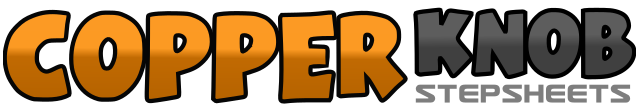 .......Count:40Wall:4Level:Improver.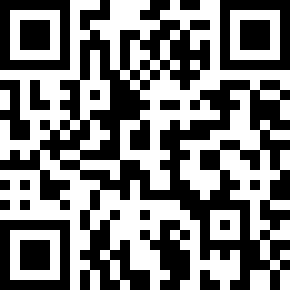 Choreographer:Daniel Trepat (NL), Jef Camps (BEL) & Roy Verdonk (NL) - February 2018Daniel Trepat (NL), Jef Camps (BEL) & Roy Verdonk (NL) - February 2018Daniel Trepat (NL), Jef Camps (BEL) & Roy Verdonk (NL) - February 2018Daniel Trepat (NL), Jef Camps (BEL) & Roy Verdonk (NL) - February 2018Daniel Trepat (NL), Jef Camps (BEL) & Roy Verdonk (NL) - February 2018.Music:Pretty Girl - Jesse Gold : (Album: On Your Own)Pretty Girl - Jesse Gold : (Album: On Your Own)Pretty Girl - Jesse Gold : (Album: On Your Own)Pretty Girl - Jesse Gold : (Album: On Your Own)Pretty Girl - Jesse Gold : (Album: On Your Own)........1-2RF big step side, LF drag towards RF3&4LF kick diagonally L-forward, LF close on ball of LF next to RF, RF cross over LF5-6LF rock side, recover on RF7&8LF cross behind RF, RF step side, LF cross over RF1-2RF touch side, RF cross over LF3&4LF touch side, LF close next to RF, RF touch side5&6&RF touch heel forward, RF close next to LF, LF touch heel forward, LF close next to RF7&8RF scuff forward, RF step forward, LF touch behind RF1&2LF step back, RF close next to LF, LF step back3-4RF rock back, recover on LF5¼ turn L & RF big step side (9:00)6&7-8LF cross behind RF, RF step side, LF cross over RF, RF stomp side1-2LF flick behind R-leg, LF step side3-4Turn R-knee in towards L-leg, turn R-knee out and place weight on RF5-6LF cross over RF, RF step back7&8LF step side, RF cross over LF, LF step side1-2RF cross over LF, recover on LF3-4RF step side, LF cross over RF5-6RF step side while body is high and centered, bring your body slightly down by leaning sideways7&8¼ turn L & LF step forward, RF close next to LF, LF step forward (6:00)&¼ turn L on LF to Restart the dance to (3:00)&Turn R-knee in towards L-leg